   U.S.S Firebird edition 1.1    NewsletterOn December 25th 2019 we had an event with the salvation army and this event is to help bring small kids there Christmas sprit so the event was also well planned and the Crew member had a lot of fun 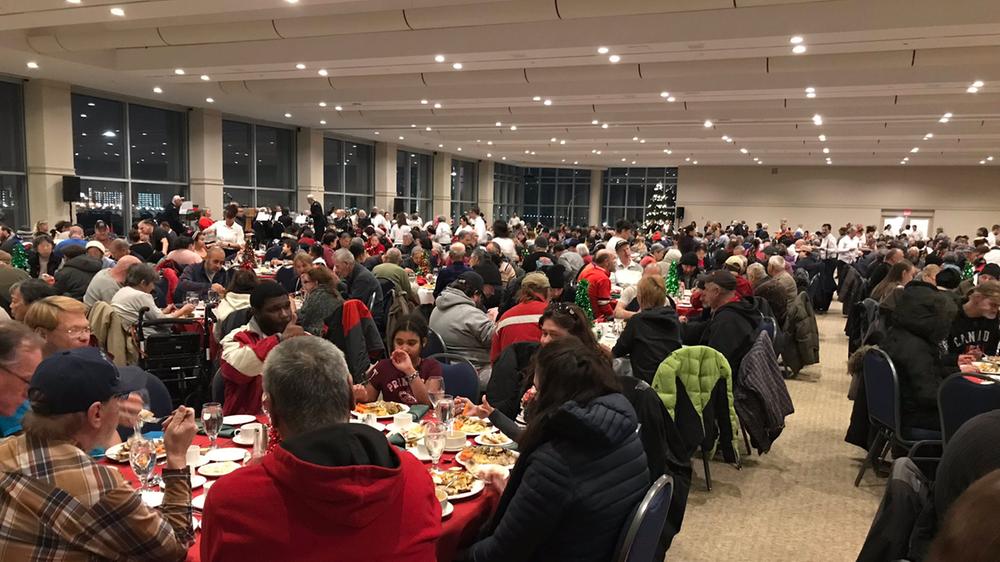 Ncc-Firebird Away Missions Ncc-Firebird Away Missions Ncc-Firebird Away Missions The Summit Jan 5th The Summit Jan 5th The Summit Jan 5th The Crew of Ncc-Firebird has launched its 1st summit and recruiting event in Markham City Hall we were able to get 17 members in total to sing up The Crew of Ncc-Firebird has launched its 1st summit and recruiting event in Markham City Hall we were able to get 17 members in total to sing up The Crew of Ncc-Firebird has launched its 1st summit and recruiting event in Markham City Hall we were able to get 17 members in total to sing up The Chief Operation Officer of the NCC- 10533  Uss-firebird had worked with our Markham MP for this even to take place and we were very pleased with the outcome that this summit has done for our shuttle all the attendees learned more about our shuttle and Starfleet as well Uss-Firebird Away mission Uss-Firebird Away mission Uss-Firebird Away mission Uss-Firebird Away mission The missionThe missionThe missionThe missionOn the 5th of January the operation officer approached the commanding officer of the Uss-firebird and told him that they needed to create a recruiting event for there new soon to be ship.So, the uss-firebird embarked on this away mission and was successfully able to get their Crew member prepared for this mission On the 5th of January the operation officer approached the commanding officer of the Uss-firebird and told him that they needed to create a recruiting event for there new soon to be ship.So, the uss-firebird embarked on this away mission and was successfully able to get their Crew member prepared for this mission On the 5th of January the operation officer approached the commanding officer of the Uss-firebird and told him that they needed to create a recruiting event for there new soon to be ship.So, the uss-firebird embarked on this away mission and was successfully able to get their Crew member prepared for this mission On the 5th of January the operation officer approached the commanding officer of the Uss-firebird and told him that they needed to create a recruiting event for there new soon to be ship.So, the uss-firebird embarked on this away mission and was successfully able to get their Crew member prepared for this mission The Summit was a success since we were able to get new members on board as well The Summit was a success since we were able to get new members on board as well 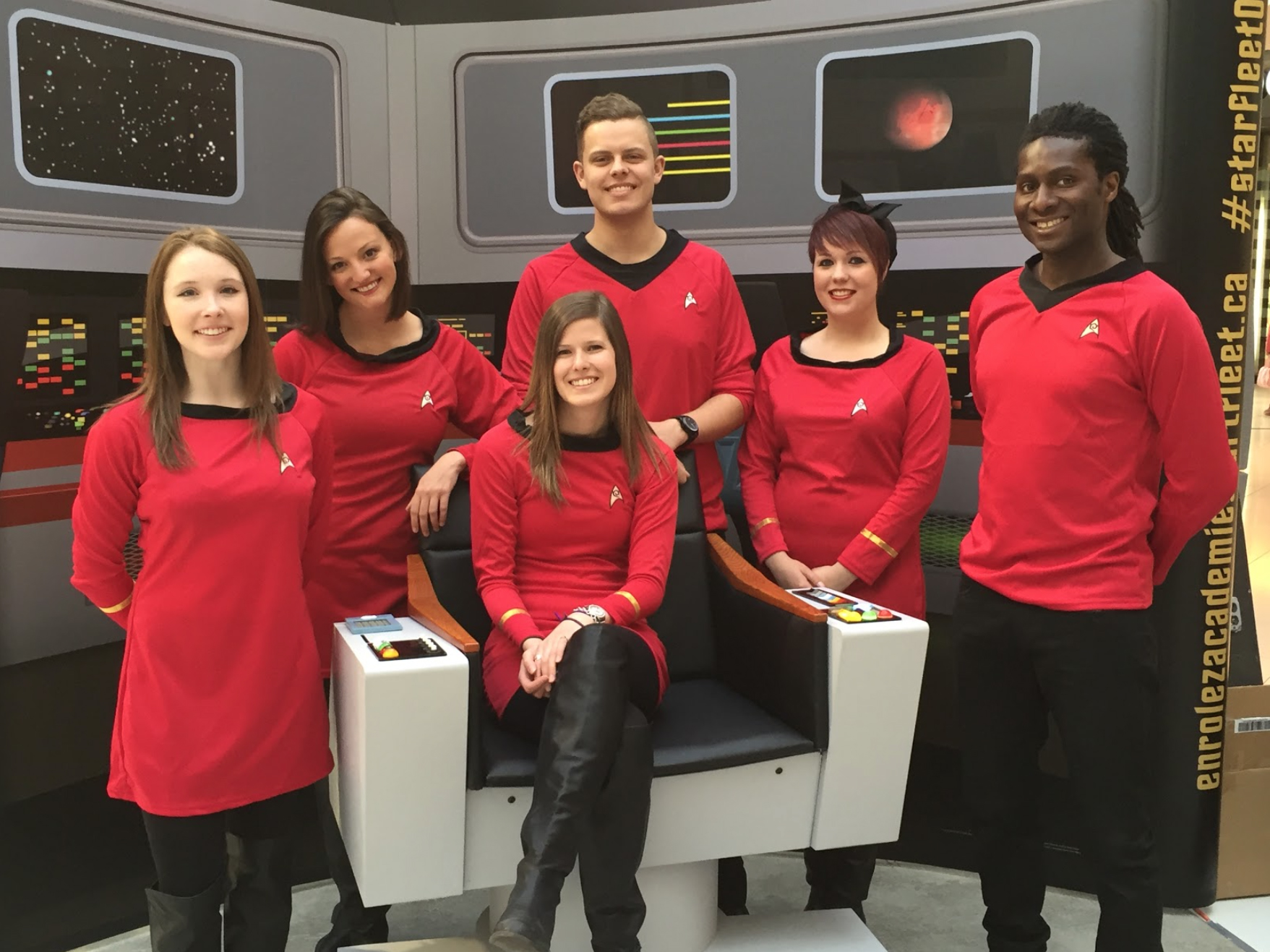 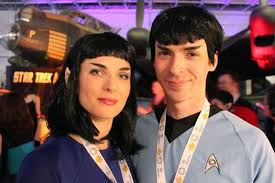 Community Service 